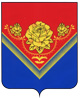 АдминистрацияГОРОДСКОГО ОКРУГА ПАВЛОВСКИЙ ПОСАДМОСКОВСКОЙ ОБЛАСТИПОСТАНОВЛЕНИЕг. Павловский ПосадО признании утратившим силу Постановление Администрации Павлово-Посадского муниципального района Московской области от 10.09.2014 г. № 1199  «Об утверждении Положения о порядке установки и эксплуатации  рекламных конструкций и средств размещения  информации на территории   Павлово-Посадского муниципального района», (в ред. постановления   Администрации Павлово-Посадского муниципального  района Московской области от 28.10.20145 №38, от 16.02.2016  №239, от 22.08.2016 №1675)В соответствии с Федеральным законом от 13.03.2006 № 38-ФЗ «О рекламе», 
 Федеральным законом от 06.10.2003  № 131-ФЗ «Об общих принципах организации местного самоуправления в Российской Федерации», Уставом городского округа Павловский Посад Московской областиПОСТАНОВЛЯЮ: 1. Признать утратившим силу Постановление Администрации Павлово-Посадского муниципального района Московской области от 10.09.2014  № 1199       «Об утверждении Положения о порядке установки и эксплуатации  рекламных конструкций и средств размещения  информации на территории Павлово-Посадского муниципального района», (в ред. постановления   Администрации Павлово-Посадского муниципального  района Московской области от 28.10.20145 №38, от 16.02.2016  №239, от 22.08.2016 №1675)2.Опубликовать настоящее постановление в газете «Павлово-Посадские известия» и на официальном сайте Администрации городского округа Павловский Посад Московской области.3. Настоящее постановление вступает в силу после официального опубликования.                             4.Контроль за исполнением настоящего постановления возложить на заместителя Главы Администрации городского округа Павловский Посад Московской области Нужного И.Н.Глава городского округаПавловский Посад                                                                                       О.Б. Соковиков07.02.2018г.№200Проект согласовали:Заместитель Главы Администрациигородского округа Павловский ПосадМосковской области«______» ____________________ 2018 г.И.Н. НужныйНачальник управленияАрхитектуры и строительства  Администрациигородского округа Павловский ПосадМосковской области«______» ____________________ 2018 г.А.А. МельникНачальник управления деламиАдминистрации городского округа Павловский Посад Московской области«______» ____________________ 2018 г.О.Н. ТарасенкоПравовое  управлениеАдминистрации городского округаПавловский ПосадМосковской области«______» ____________________ 2018 г.(________________)Исполнитель:Заведующий отделом рекламыуправления Архитектуры и строительства  Администрациигородского округа Павловский ПосадМосковской области«______» ____________________ 2018 г.А.П.Каптановская